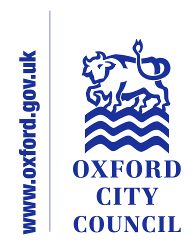 Form to be used for the Full Equalities Impact AssessmentSigned (completing officer)	 P. Redway 					Signed (Lead Officer)  I.BrookeService Area:Community ServicesSection:Cross-serviceDate of Initial assessment:29.10.2020Date of Initial assessment:29.10.2020Key Person responsible for assessment: Paula RedwayKey Person responsible for assessment: Paula RedwayKey Person responsible for assessment: Paula RedwayDate assessment commenced:14.9.2020 Date assessment commenced:14.9.2020 Date assessment commenced:14.9.2020 Name of Policy/Strategy to be assessed:Name of Policy/Strategy to be assessed:Name of Policy/Strategy to be assessed:Equality, Diversity and Inclusion StrategyEquality, Diversity and Inclusion StrategyEquality, Diversity and Inclusion StrategyEquality, Diversity and Inclusion StrategyEquality, Diversity and Inclusion StrategyEquality, Diversity and Inclusion StrategyEquality, Diversity and Inclusion StrategyEquality, Diversity and Inclusion Strategy1. In what area are there concerns that the policy could have a differential impact1. In what area are there concerns that the policy could have a differential impact1. In what area are there concerns that the policy could have a differential impactRace √Race √Race √Disability √Disability √Disability √Age √Age √1. In what area are there concerns that the policy could have a differential impact1. In what area are there concerns that the policy could have a differential impact1. In what area are there concerns that the policy could have a differential impactGender reassignment √Gender reassignment √Gender reassignment √Religion or  Belief √Religion or  Belief √Religion or  Belief √Sexual Orientation √Sexual Orientation √1. In what area are there concerns that the policy could have a differential impact1. In what area are there concerns that the policy could have a differential impact1. In what area are there concerns that the policy could have a differential impactSex √Sex √Sex √Pregnancy and Maternity √Pregnancy and Maternity √Pregnancy and Maternity √Marriage & Civil PartnershipMarriage & Civil PartnershipOther strategic/equalities considerationsOther strategic/equalities considerationsOther strategic/equalities considerationsOxford City Council Strategy√Thriving Communities Strategy√Anti-Racism Charter √People Strategy√Oxford City Council Strategy√Thriving Communities Strategy√Anti-Racism Charter √People Strategy√Oxford City Council Strategy√Thriving Communities Strategy√Anti-Racism Charter √People Strategy√Housing, Homelessness and Rough Sleeping Strategy √Grant Review√Service Integration Plan√Zero Carbon Oxford√Housing, Homelessness and Rough Sleeping Strategy √Grant Review√Service Integration Plan√Zero Carbon Oxford√Housing, Homelessness and Rough Sleeping Strategy √Grant Review√Service Integration Plan√Zero Carbon Oxford√Economic Strategy√City Centre Strategy√Asset Management Strategy√Museum of Oxford Transformation√ICT Strategy√Economic Strategy√City Centre Strategy√Asset Management Strategy√Museum of Oxford Transformation√ICT Strategy√2. Background:Give the background information to the review and the perceived problems with the review which are the reason for the Impact Assessment.2. Background:Give the background information to the review and the perceived problems with the review which are the reason for the Impact Assessment.2. Background:Give the background information to the review and the perceived problems with the review which are the reason for the Impact Assessment.The purpose of the Equality, Diversity and Inclusion Strategy is to ensure that equality, diversity, inclusion is being developed and monitored as a cross-cutting theme that runs through all key Council policies and service strategies to help reduce inequalities in Oxford. Intrinsically, the strategy is an ongoing Equalities Impact Assessment (EIA) of some of the major current strands of work that underpin the delivery of Oxford City Council’s Strategic Plan 2020-24. For each key strand of work mentioned in the other strategic considerations box above, additional consultations/EIAs have been undertaken as part of the development of that work. As they have already been considered by Cabinet or are still in process, the full information relating to those assessments will not be reproduced in this one. However, adopting the Equality, Diversity and Inclusion Strategy will create a framework that will enable better signposting and connectivity and the mechanism to share cross-Council learning by bringing the different key strands of the Council’s work together from an equalities perspective.The purpose of the Equality, Diversity and Inclusion Strategy is to ensure that equality, diversity, inclusion is being developed and monitored as a cross-cutting theme that runs through all key Council policies and service strategies to help reduce inequalities in Oxford. Intrinsically, the strategy is an ongoing Equalities Impact Assessment (EIA) of some of the major current strands of work that underpin the delivery of Oxford City Council’s Strategic Plan 2020-24. For each key strand of work mentioned in the other strategic considerations box above, additional consultations/EIAs have been undertaken as part of the development of that work. As they have already been considered by Cabinet or are still in process, the full information relating to those assessments will not be reproduced in this one. However, adopting the Equality, Diversity and Inclusion Strategy will create a framework that will enable better signposting and connectivity and the mechanism to share cross-Council learning by bringing the different key strands of the Council’s work together from an equalities perspective.The purpose of the Equality, Diversity and Inclusion Strategy is to ensure that equality, diversity, inclusion is being developed and monitored as a cross-cutting theme that runs through all key Council policies and service strategies to help reduce inequalities in Oxford. Intrinsically, the strategy is an ongoing Equalities Impact Assessment (EIA) of some of the major current strands of work that underpin the delivery of Oxford City Council’s Strategic Plan 2020-24. For each key strand of work mentioned in the other strategic considerations box above, additional consultations/EIAs have been undertaken as part of the development of that work. As they have already been considered by Cabinet or are still in process, the full information relating to those assessments will not be reproduced in this one. However, adopting the Equality, Diversity and Inclusion Strategy will create a framework that will enable better signposting and connectivity and the mechanism to share cross-Council learning by bringing the different key strands of the Council’s work together from an equalities perspective.The purpose of the Equality, Diversity and Inclusion Strategy is to ensure that equality, diversity, inclusion is being developed and monitored as a cross-cutting theme that runs through all key Council policies and service strategies to help reduce inequalities in Oxford. Intrinsically, the strategy is an ongoing Equalities Impact Assessment (EIA) of some of the major current strands of work that underpin the delivery of Oxford City Council’s Strategic Plan 2020-24. For each key strand of work mentioned in the other strategic considerations box above, additional consultations/EIAs have been undertaken as part of the development of that work. As they have already been considered by Cabinet or are still in process, the full information relating to those assessments will not be reproduced in this one. However, adopting the Equality, Diversity and Inclusion Strategy will create a framework that will enable better signposting and connectivity and the mechanism to share cross-Council learning by bringing the different key strands of the Council’s work together from an equalities perspective.The purpose of the Equality, Diversity and Inclusion Strategy is to ensure that equality, diversity, inclusion is being developed and monitored as a cross-cutting theme that runs through all key Council policies and service strategies to help reduce inequalities in Oxford. Intrinsically, the strategy is an ongoing Equalities Impact Assessment (EIA) of some of the major current strands of work that underpin the delivery of Oxford City Council’s Strategic Plan 2020-24. For each key strand of work mentioned in the other strategic considerations box above, additional consultations/EIAs have been undertaken as part of the development of that work. As they have already been considered by Cabinet or are still in process, the full information relating to those assessments will not be reproduced in this one. However, adopting the Equality, Diversity and Inclusion Strategy will create a framework that will enable better signposting and connectivity and the mechanism to share cross-Council learning by bringing the different key strands of the Council’s work together from an equalities perspective.The purpose of the Equality, Diversity and Inclusion Strategy is to ensure that equality, diversity, inclusion is being developed and monitored as a cross-cutting theme that runs through all key Council policies and service strategies to help reduce inequalities in Oxford. Intrinsically, the strategy is an ongoing Equalities Impact Assessment (EIA) of some of the major current strands of work that underpin the delivery of Oxford City Council’s Strategic Plan 2020-24. For each key strand of work mentioned in the other strategic considerations box above, additional consultations/EIAs have been undertaken as part of the development of that work. As they have already been considered by Cabinet or are still in process, the full information relating to those assessments will not be reproduced in this one. However, adopting the Equality, Diversity and Inclusion Strategy will create a framework that will enable better signposting and connectivity and the mechanism to share cross-Council learning by bringing the different key strands of the Council’s work together from an equalities perspective.The purpose of the Equality, Diversity and Inclusion Strategy is to ensure that equality, diversity, inclusion is being developed and monitored as a cross-cutting theme that runs through all key Council policies and service strategies to help reduce inequalities in Oxford. Intrinsically, the strategy is an ongoing Equalities Impact Assessment (EIA) of some of the major current strands of work that underpin the delivery of Oxford City Council’s Strategic Plan 2020-24. For each key strand of work mentioned in the other strategic considerations box above, additional consultations/EIAs have been undertaken as part of the development of that work. As they have already been considered by Cabinet or are still in process, the full information relating to those assessments will not be reproduced in this one. However, adopting the Equality, Diversity and Inclusion Strategy will create a framework that will enable better signposting and connectivity and the mechanism to share cross-Council learning by bringing the different key strands of the Council’s work together from an equalities perspective.The purpose of the Equality, Diversity and Inclusion Strategy is to ensure that equality, diversity, inclusion is being developed and monitored as a cross-cutting theme that runs through all key Council policies and service strategies to help reduce inequalities in Oxford. Intrinsically, the strategy is an ongoing Equalities Impact Assessment (EIA) of some of the major current strands of work that underpin the delivery of Oxford City Council’s Strategic Plan 2020-24. For each key strand of work mentioned in the other strategic considerations box above, additional consultations/EIAs have been undertaken as part of the development of that work. As they have already been considered by Cabinet or are still in process, the full information relating to those assessments will not be reproduced in this one. However, adopting the Equality, Diversity and Inclusion Strategy will create a framework that will enable better signposting and connectivity and the mechanism to share cross-Council learning by bringing the different key strands of the Council’s work together from an equalities perspective.3. Methodology and Sources of Data:The methods used to collect data and what sources of data3. Methodology and Sources of Data:The methods used to collect data and what sources of data3. Methodology and Sources of Data:The methods used to collect data and what sources of dataThis Equalities Impact Assessment has been undertaken in several stages – firstly as initial focus groups, to help inform the development of key areas of work; secondly, as a linked consultation process which embedded equalities within the 2021 council grant review; thirdly as a series of learning sessions which focussed on different aspects of the issues raised in the focus groups and consultations, and finally via meetings of the Equalities Steering Group which has overseen the drafting of the Equality, Diversity and  Inclusion Strategy and Impact Assessment. The initial scoping of the impact assessment was done via the following online focus groups, which were attended by a cross-section of  members, officers, equalities ambassadors and community leaders with relevant protected characteristics and lived experience:Black, Asian and Minority Ethnic and Race Advisory Group – 14th September 2020Black, Asian and Minority Ethnic Women and Talent Development – 15th September 2020Black, Asian and Minority Ethnicity and Faith – 16th September 2020Age, Mental Health and Shielding – 18th September 2020LGBTQIA+ – 25th September 2020Gender and Talent Development – 29th September 2020Young People and Mental Health – 1st October 2020Disability, Race and Inclusive Governance – 2nd October 2020Refugee, Asylum seekers – 6th October 2020Migrant Communities – 8th October 2020Disability, Access and Talent Development – 9th October 2020Where relevant (e.g. to include those unable to make it or others identified at the focus groups), follow up sessions were held to ensure the sessions were inclusive of diverse opinions, voices and perspectives. A wide range of additional available information was also taken into consideration when drafting the Equality, Diversity and Inclusion Strategy, including:Oxford’s demographic statistics, including relating to protected characteristicsOxford City Council staff demographic statistics relating to protected characteristics (where available)Information coming into the Business Intelligence Unit, the Customer Services team and Asana system, including referrals and case studies for support throughout the pandemic as well as information from the Office for National Statistics, Public Health England, Joint Strategic Needs Assessment, Institute of Fiscal Studies etc.Internal individual consultations with over 50 diverse staff members across the Council which were held in order to embed equalities within the grant reviewOutreach to over 50 third sector organisations, including equalities-focused organisations, Oxford City Council grantees and unsuccessful grant applicants as part of embedding equalities within the grant reviewTen group discussions attended by people with lived experience of different protected characteristics, homelessness and intersectionality, as well as ten open group sessions as part of embedding equalities within the grant reviewPublic consultation via OCC public consultation portal as part of the grant review with 35 responsesWeekly learning sessions were held to focus on particular aspects of equalities including: Anti-racism; Dyslexia and Neuro-diverse learning; Food Poverty; The Toll of the Pandemic on Children and Young People; Health Impact Assessments; Life Chances; Local Insights and Intelligence; Owned by Oxford – Mapping Community Wealth; Census 2021; a wide range of case studiesLearning sessions are attended by locality hub staff and officers from a range of service areas, partners such as social landlords, community groups -  alongside speakers. The invite list includes over 120 people who self-select the sessions they attend according to their expertise, area of interest and CPD.The Equalities Steering group has overseen the drafting of the Equality, Diversity and Inclusion Strategy and Impact Assessment.  This Equalities Impact Assessment has been undertaken in several stages – firstly as initial focus groups, to help inform the development of key areas of work; secondly, as a linked consultation process which embedded equalities within the 2021 council grant review; thirdly as a series of learning sessions which focussed on different aspects of the issues raised in the focus groups and consultations, and finally via meetings of the Equalities Steering Group which has overseen the drafting of the Equality, Diversity and  Inclusion Strategy and Impact Assessment. The initial scoping of the impact assessment was done via the following online focus groups, which were attended by a cross-section of  members, officers, equalities ambassadors and community leaders with relevant protected characteristics and lived experience:Black, Asian and Minority Ethnic and Race Advisory Group – 14th September 2020Black, Asian and Minority Ethnic Women and Talent Development – 15th September 2020Black, Asian and Minority Ethnicity and Faith – 16th September 2020Age, Mental Health and Shielding – 18th September 2020LGBTQIA+ – 25th September 2020Gender and Talent Development – 29th September 2020Young People and Mental Health – 1st October 2020Disability, Race and Inclusive Governance – 2nd October 2020Refugee, Asylum seekers – 6th October 2020Migrant Communities – 8th October 2020Disability, Access and Talent Development – 9th October 2020Where relevant (e.g. to include those unable to make it or others identified at the focus groups), follow up sessions were held to ensure the sessions were inclusive of diverse opinions, voices and perspectives. A wide range of additional available information was also taken into consideration when drafting the Equality, Diversity and Inclusion Strategy, including:Oxford’s demographic statistics, including relating to protected characteristicsOxford City Council staff demographic statistics relating to protected characteristics (where available)Information coming into the Business Intelligence Unit, the Customer Services team and Asana system, including referrals and case studies for support throughout the pandemic as well as information from the Office for National Statistics, Public Health England, Joint Strategic Needs Assessment, Institute of Fiscal Studies etc.Internal individual consultations with over 50 diverse staff members across the Council which were held in order to embed equalities within the grant reviewOutreach to over 50 third sector organisations, including equalities-focused organisations, Oxford City Council grantees and unsuccessful grant applicants as part of embedding equalities within the grant reviewTen group discussions attended by people with lived experience of different protected characteristics, homelessness and intersectionality, as well as ten open group sessions as part of embedding equalities within the grant reviewPublic consultation via OCC public consultation portal as part of the grant review with 35 responsesWeekly learning sessions were held to focus on particular aspects of equalities including: Anti-racism; Dyslexia and Neuro-diverse learning; Food Poverty; The Toll of the Pandemic on Children and Young People; Health Impact Assessments; Life Chances; Local Insights and Intelligence; Owned by Oxford – Mapping Community Wealth; Census 2021; a wide range of case studiesLearning sessions are attended by locality hub staff and officers from a range of service areas, partners such as social landlords, community groups -  alongside speakers. The invite list includes over 120 people who self-select the sessions they attend according to their expertise, area of interest and CPD.The Equalities Steering group has overseen the drafting of the Equality, Diversity and Inclusion Strategy and Impact Assessment.  This Equalities Impact Assessment has been undertaken in several stages – firstly as initial focus groups, to help inform the development of key areas of work; secondly, as a linked consultation process which embedded equalities within the 2021 council grant review; thirdly as a series of learning sessions which focussed on different aspects of the issues raised in the focus groups and consultations, and finally via meetings of the Equalities Steering Group which has overseen the drafting of the Equality, Diversity and  Inclusion Strategy and Impact Assessment. The initial scoping of the impact assessment was done via the following online focus groups, which were attended by a cross-section of  members, officers, equalities ambassadors and community leaders with relevant protected characteristics and lived experience:Black, Asian and Minority Ethnic and Race Advisory Group – 14th September 2020Black, Asian and Minority Ethnic Women and Talent Development – 15th September 2020Black, Asian and Minority Ethnicity and Faith – 16th September 2020Age, Mental Health and Shielding – 18th September 2020LGBTQIA+ – 25th September 2020Gender and Talent Development – 29th September 2020Young People and Mental Health – 1st October 2020Disability, Race and Inclusive Governance – 2nd October 2020Refugee, Asylum seekers – 6th October 2020Migrant Communities – 8th October 2020Disability, Access and Talent Development – 9th October 2020Where relevant (e.g. to include those unable to make it or others identified at the focus groups), follow up sessions were held to ensure the sessions were inclusive of diverse opinions, voices and perspectives. A wide range of additional available information was also taken into consideration when drafting the Equality, Diversity and Inclusion Strategy, including:Oxford’s demographic statistics, including relating to protected characteristicsOxford City Council staff demographic statistics relating to protected characteristics (where available)Information coming into the Business Intelligence Unit, the Customer Services team and Asana system, including referrals and case studies for support throughout the pandemic as well as information from the Office for National Statistics, Public Health England, Joint Strategic Needs Assessment, Institute of Fiscal Studies etc.Internal individual consultations with over 50 diverse staff members across the Council which were held in order to embed equalities within the grant reviewOutreach to over 50 third sector organisations, including equalities-focused organisations, Oxford City Council grantees and unsuccessful grant applicants as part of embedding equalities within the grant reviewTen group discussions attended by people with lived experience of different protected characteristics, homelessness and intersectionality, as well as ten open group sessions as part of embedding equalities within the grant reviewPublic consultation via OCC public consultation portal as part of the grant review with 35 responsesWeekly learning sessions were held to focus on particular aspects of equalities including: Anti-racism; Dyslexia and Neuro-diverse learning; Food Poverty; The Toll of the Pandemic on Children and Young People; Health Impact Assessments; Life Chances; Local Insights and Intelligence; Owned by Oxford – Mapping Community Wealth; Census 2021; a wide range of case studiesLearning sessions are attended by locality hub staff and officers from a range of service areas, partners such as social landlords, community groups -  alongside speakers. The invite list includes over 120 people who self-select the sessions they attend according to their expertise, area of interest and CPD.The Equalities Steering group has overseen the drafting of the Equality, Diversity and Inclusion Strategy and Impact Assessment.  This Equalities Impact Assessment has been undertaken in several stages – firstly as initial focus groups, to help inform the development of key areas of work; secondly, as a linked consultation process which embedded equalities within the 2021 council grant review; thirdly as a series of learning sessions which focussed on different aspects of the issues raised in the focus groups and consultations, and finally via meetings of the Equalities Steering Group which has overseen the drafting of the Equality, Diversity and  Inclusion Strategy and Impact Assessment. The initial scoping of the impact assessment was done via the following online focus groups, which were attended by a cross-section of  members, officers, equalities ambassadors and community leaders with relevant protected characteristics and lived experience:Black, Asian and Minority Ethnic and Race Advisory Group – 14th September 2020Black, Asian and Minority Ethnic Women and Talent Development – 15th September 2020Black, Asian and Minority Ethnicity and Faith – 16th September 2020Age, Mental Health and Shielding – 18th September 2020LGBTQIA+ – 25th September 2020Gender and Talent Development – 29th September 2020Young People and Mental Health – 1st October 2020Disability, Race and Inclusive Governance – 2nd October 2020Refugee, Asylum seekers – 6th October 2020Migrant Communities – 8th October 2020Disability, Access and Talent Development – 9th October 2020Where relevant (e.g. to include those unable to make it or others identified at the focus groups), follow up sessions were held to ensure the sessions were inclusive of diverse opinions, voices and perspectives. A wide range of additional available information was also taken into consideration when drafting the Equality, Diversity and Inclusion Strategy, including:Oxford’s demographic statistics, including relating to protected characteristicsOxford City Council staff demographic statistics relating to protected characteristics (where available)Information coming into the Business Intelligence Unit, the Customer Services team and Asana system, including referrals and case studies for support throughout the pandemic as well as information from the Office for National Statistics, Public Health England, Joint Strategic Needs Assessment, Institute of Fiscal Studies etc.Internal individual consultations with over 50 diverse staff members across the Council which were held in order to embed equalities within the grant reviewOutreach to over 50 third sector organisations, including equalities-focused organisations, Oxford City Council grantees and unsuccessful grant applicants as part of embedding equalities within the grant reviewTen group discussions attended by people with lived experience of different protected characteristics, homelessness and intersectionality, as well as ten open group sessions as part of embedding equalities within the grant reviewPublic consultation via OCC public consultation portal as part of the grant review with 35 responsesWeekly learning sessions were held to focus on particular aspects of equalities including: Anti-racism; Dyslexia and Neuro-diverse learning; Food Poverty; The Toll of the Pandemic on Children and Young People; Health Impact Assessments; Life Chances; Local Insights and Intelligence; Owned by Oxford – Mapping Community Wealth; Census 2021; a wide range of case studiesLearning sessions are attended by locality hub staff and officers from a range of service areas, partners such as social landlords, community groups -  alongside speakers. The invite list includes over 120 people who self-select the sessions they attend according to their expertise, area of interest and CPD.The Equalities Steering group has overseen the drafting of the Equality, Diversity and Inclusion Strategy and Impact Assessment.  This Equalities Impact Assessment has been undertaken in several stages – firstly as initial focus groups, to help inform the development of key areas of work; secondly, as a linked consultation process which embedded equalities within the 2021 council grant review; thirdly as a series of learning sessions which focussed on different aspects of the issues raised in the focus groups and consultations, and finally via meetings of the Equalities Steering Group which has overseen the drafting of the Equality, Diversity and  Inclusion Strategy and Impact Assessment. The initial scoping of the impact assessment was done via the following online focus groups, which were attended by a cross-section of  members, officers, equalities ambassadors and community leaders with relevant protected characteristics and lived experience:Black, Asian and Minority Ethnic and Race Advisory Group – 14th September 2020Black, Asian and Minority Ethnic Women and Talent Development – 15th September 2020Black, Asian and Minority Ethnicity and Faith – 16th September 2020Age, Mental Health and Shielding – 18th September 2020LGBTQIA+ – 25th September 2020Gender and Talent Development – 29th September 2020Young People and Mental Health – 1st October 2020Disability, Race and Inclusive Governance – 2nd October 2020Refugee, Asylum seekers – 6th October 2020Migrant Communities – 8th October 2020Disability, Access and Talent Development – 9th October 2020Where relevant (e.g. to include those unable to make it or others identified at the focus groups), follow up sessions were held to ensure the sessions were inclusive of diverse opinions, voices and perspectives. A wide range of additional available information was also taken into consideration when drafting the Equality, Diversity and Inclusion Strategy, including:Oxford’s demographic statistics, including relating to protected characteristicsOxford City Council staff demographic statistics relating to protected characteristics (where available)Information coming into the Business Intelligence Unit, the Customer Services team and Asana system, including referrals and case studies for support throughout the pandemic as well as information from the Office for National Statistics, Public Health England, Joint Strategic Needs Assessment, Institute of Fiscal Studies etc.Internal individual consultations with over 50 diverse staff members across the Council which were held in order to embed equalities within the grant reviewOutreach to over 50 third sector organisations, including equalities-focused organisations, Oxford City Council grantees and unsuccessful grant applicants as part of embedding equalities within the grant reviewTen group discussions attended by people with lived experience of different protected characteristics, homelessness and intersectionality, as well as ten open group sessions as part of embedding equalities within the grant reviewPublic consultation via OCC public consultation portal as part of the grant review with 35 responsesWeekly learning sessions were held to focus on particular aspects of equalities including: Anti-racism; Dyslexia and Neuro-diverse learning; Food Poverty; The Toll of the Pandemic on Children and Young People; Health Impact Assessments; Life Chances; Local Insights and Intelligence; Owned by Oxford – Mapping Community Wealth; Census 2021; a wide range of case studiesLearning sessions are attended by locality hub staff and officers from a range of service areas, partners such as social landlords, community groups -  alongside speakers. The invite list includes over 120 people who self-select the sessions they attend according to their expertise, area of interest and CPD.The Equalities Steering group has overseen the drafting of the Equality, Diversity and Inclusion Strategy and Impact Assessment.  This Equalities Impact Assessment has been undertaken in several stages – firstly as initial focus groups, to help inform the development of key areas of work; secondly, as a linked consultation process which embedded equalities within the 2021 council grant review; thirdly as a series of learning sessions which focussed on different aspects of the issues raised in the focus groups and consultations, and finally via meetings of the Equalities Steering Group which has overseen the drafting of the Equality, Diversity and  Inclusion Strategy and Impact Assessment. The initial scoping of the impact assessment was done via the following online focus groups, which were attended by a cross-section of  members, officers, equalities ambassadors and community leaders with relevant protected characteristics and lived experience:Black, Asian and Minority Ethnic and Race Advisory Group – 14th September 2020Black, Asian and Minority Ethnic Women and Talent Development – 15th September 2020Black, Asian and Minority Ethnicity and Faith – 16th September 2020Age, Mental Health and Shielding – 18th September 2020LGBTQIA+ – 25th September 2020Gender and Talent Development – 29th September 2020Young People and Mental Health – 1st October 2020Disability, Race and Inclusive Governance – 2nd October 2020Refugee, Asylum seekers – 6th October 2020Migrant Communities – 8th October 2020Disability, Access and Talent Development – 9th October 2020Where relevant (e.g. to include those unable to make it or others identified at the focus groups), follow up sessions were held to ensure the sessions were inclusive of diverse opinions, voices and perspectives. A wide range of additional available information was also taken into consideration when drafting the Equality, Diversity and Inclusion Strategy, including:Oxford’s demographic statistics, including relating to protected characteristicsOxford City Council staff demographic statistics relating to protected characteristics (where available)Information coming into the Business Intelligence Unit, the Customer Services team and Asana system, including referrals and case studies for support throughout the pandemic as well as information from the Office for National Statistics, Public Health England, Joint Strategic Needs Assessment, Institute of Fiscal Studies etc.Internal individual consultations with over 50 diverse staff members across the Council which were held in order to embed equalities within the grant reviewOutreach to over 50 third sector organisations, including equalities-focused organisations, Oxford City Council grantees and unsuccessful grant applicants as part of embedding equalities within the grant reviewTen group discussions attended by people with lived experience of different protected characteristics, homelessness and intersectionality, as well as ten open group sessions as part of embedding equalities within the grant reviewPublic consultation via OCC public consultation portal as part of the grant review with 35 responsesWeekly learning sessions were held to focus on particular aspects of equalities including: Anti-racism; Dyslexia and Neuro-diverse learning; Food Poverty; The Toll of the Pandemic on Children and Young People; Health Impact Assessments; Life Chances; Local Insights and Intelligence; Owned by Oxford – Mapping Community Wealth; Census 2021; a wide range of case studiesLearning sessions are attended by locality hub staff and officers from a range of service areas, partners such as social landlords, community groups -  alongside speakers. The invite list includes over 120 people who self-select the sessions they attend according to their expertise, area of interest and CPD.The Equalities Steering group has overseen the drafting of the Equality, Diversity and Inclusion Strategy and Impact Assessment.  This Equalities Impact Assessment has been undertaken in several stages – firstly as initial focus groups, to help inform the development of key areas of work; secondly, as a linked consultation process which embedded equalities within the 2021 council grant review; thirdly as a series of learning sessions which focussed on different aspects of the issues raised in the focus groups and consultations, and finally via meetings of the Equalities Steering Group which has overseen the drafting of the Equality, Diversity and  Inclusion Strategy and Impact Assessment. The initial scoping of the impact assessment was done via the following online focus groups, which were attended by a cross-section of  members, officers, equalities ambassadors and community leaders with relevant protected characteristics and lived experience:Black, Asian and Minority Ethnic and Race Advisory Group – 14th September 2020Black, Asian and Minority Ethnic Women and Talent Development – 15th September 2020Black, Asian and Minority Ethnicity and Faith – 16th September 2020Age, Mental Health and Shielding – 18th September 2020LGBTQIA+ – 25th September 2020Gender and Talent Development – 29th September 2020Young People and Mental Health – 1st October 2020Disability, Race and Inclusive Governance – 2nd October 2020Refugee, Asylum seekers – 6th October 2020Migrant Communities – 8th October 2020Disability, Access and Talent Development – 9th October 2020Where relevant (e.g. to include those unable to make it or others identified at the focus groups), follow up sessions were held to ensure the sessions were inclusive of diverse opinions, voices and perspectives. A wide range of additional available information was also taken into consideration when drafting the Equality, Diversity and Inclusion Strategy, including:Oxford’s demographic statistics, including relating to protected characteristicsOxford City Council staff demographic statistics relating to protected characteristics (where available)Information coming into the Business Intelligence Unit, the Customer Services team and Asana system, including referrals and case studies for support throughout the pandemic as well as information from the Office for National Statistics, Public Health England, Joint Strategic Needs Assessment, Institute of Fiscal Studies etc.Internal individual consultations with over 50 diverse staff members across the Council which were held in order to embed equalities within the grant reviewOutreach to over 50 third sector organisations, including equalities-focused organisations, Oxford City Council grantees and unsuccessful grant applicants as part of embedding equalities within the grant reviewTen group discussions attended by people with lived experience of different protected characteristics, homelessness and intersectionality, as well as ten open group sessions as part of embedding equalities within the grant reviewPublic consultation via OCC public consultation portal as part of the grant review with 35 responsesWeekly learning sessions were held to focus on particular aspects of equalities including: Anti-racism; Dyslexia and Neuro-diverse learning; Food Poverty; The Toll of the Pandemic on Children and Young People; Health Impact Assessments; Life Chances; Local Insights and Intelligence; Owned by Oxford – Mapping Community Wealth; Census 2021; a wide range of case studiesLearning sessions are attended by locality hub staff and officers from a range of service areas, partners such as social landlords, community groups -  alongside speakers. The invite list includes over 120 people who self-select the sessions they attend according to their expertise, area of interest and CPD.The Equalities Steering group has overseen the drafting of the Equality, Diversity and Inclusion Strategy and Impact Assessment.  This Equalities Impact Assessment has been undertaken in several stages – firstly as initial focus groups, to help inform the development of key areas of work; secondly, as a linked consultation process which embedded equalities within the 2021 council grant review; thirdly as a series of learning sessions which focussed on different aspects of the issues raised in the focus groups and consultations, and finally via meetings of the Equalities Steering Group which has overseen the drafting of the Equality, Diversity and  Inclusion Strategy and Impact Assessment. The initial scoping of the impact assessment was done via the following online focus groups, which were attended by a cross-section of  members, officers, equalities ambassadors and community leaders with relevant protected characteristics and lived experience:Black, Asian and Minority Ethnic and Race Advisory Group – 14th September 2020Black, Asian and Minority Ethnic Women and Talent Development – 15th September 2020Black, Asian and Minority Ethnicity and Faith – 16th September 2020Age, Mental Health and Shielding – 18th September 2020LGBTQIA+ – 25th September 2020Gender and Talent Development – 29th September 2020Young People and Mental Health – 1st October 2020Disability, Race and Inclusive Governance – 2nd October 2020Refugee, Asylum seekers – 6th October 2020Migrant Communities – 8th October 2020Disability, Access and Talent Development – 9th October 2020Where relevant (e.g. to include those unable to make it or others identified at the focus groups), follow up sessions were held to ensure the sessions were inclusive of diverse opinions, voices and perspectives. A wide range of additional available information was also taken into consideration when drafting the Equality, Diversity and Inclusion Strategy, including:Oxford’s demographic statistics, including relating to protected characteristicsOxford City Council staff demographic statistics relating to protected characteristics (where available)Information coming into the Business Intelligence Unit, the Customer Services team and Asana system, including referrals and case studies for support throughout the pandemic as well as information from the Office for National Statistics, Public Health England, Joint Strategic Needs Assessment, Institute of Fiscal Studies etc.Internal individual consultations with over 50 diverse staff members across the Council which were held in order to embed equalities within the grant reviewOutreach to over 50 third sector organisations, including equalities-focused organisations, Oxford City Council grantees and unsuccessful grant applicants as part of embedding equalities within the grant reviewTen group discussions attended by people with lived experience of different protected characteristics, homelessness and intersectionality, as well as ten open group sessions as part of embedding equalities within the grant reviewPublic consultation via OCC public consultation portal as part of the grant review with 35 responsesWeekly learning sessions were held to focus on particular aspects of equalities including: Anti-racism; Dyslexia and Neuro-diverse learning; Food Poverty; The Toll of the Pandemic on Children and Young People; Health Impact Assessments; Life Chances; Local Insights and Intelligence; Owned by Oxford – Mapping Community Wealth; Census 2021; a wide range of case studiesLearning sessions are attended by locality hub staff and officers from a range of service areas, partners such as social landlords, community groups -  alongside speakers. The invite list includes over 120 people who self-select the sessions they attend according to their expertise, area of interest and CPD.The Equalities Steering group has overseen the drafting of the Equality, Diversity and Inclusion Strategy and Impact Assessment.  4. ConsultationThis section should outline all the consultation that has taken place on the EIA. It should include the following. •	Why you carried out the consultation.•	Details about how you 	went about it. •	A summary of the replies you received from people you consulted.•	An assessment of your proposed policy (or policy options) in the light of the responses you received.•	A statement of what you plan to do next4. ConsultationThis section should outline all the consultation that has taken place on the EIA. It should include the following. •	Why you carried out the consultation.•	Details about how you 	went about it. •	A summary of the replies you received from people you consulted.•	An assessment of your proposed policy (or policy options) in the light of the responses you received.•	A statement of what you plan to do next4. ConsultationThis section should outline all the consultation that has taken place on the EIA. It should include the following. •	Why you carried out the consultation.•	Details about how you 	went about it. •	A summary of the replies you received from people you consulted.•	An assessment of your proposed policy (or policy options) in the light of the responses you received.•	A statement of what you plan to do nextThe focus groups and consultations were carried out to inform the development of the Equality, Diversity and Inclusion Strategy, but consultees also inputted into the consultation plan itself. As a result, more consultations were held than were initially planned as consultees made suggestions for additional people and organisations to be consulted.  Details of how each element of the consultation was delivered are as follows:Focus GroupsThe focus groups detailed above were led by senior officers with relevant characteristics and lived experience of the equality discussion topic. In addition, the focus groups were attended by an appropriate cross-section of members, officers, equalities ambassadors and community leaders.Analysis of dataUndertaken as a desktop exercise linking in with Sally Hicks, Data Analyst and Mark Chandler, Performance and Resources Manager, to access information held by/accessible to OCC (e.g. referrals to Customer and Community Services) as well as publicly available census demographic information, Office for National Statistics data, data from Local Insight and referral case studies etc.Here is the summary table of the key equalities related points raised during consultation responses/inputs and the mitigating actions which have been embedded in the strategy as a result:The next step is for the Strategy to be considered by the Corporate Management Team.The focus groups and consultations were carried out to inform the development of the Equality, Diversity and Inclusion Strategy, but consultees also inputted into the consultation plan itself. As a result, more consultations were held than were initially planned as consultees made suggestions for additional people and organisations to be consulted.  Details of how each element of the consultation was delivered are as follows:Focus GroupsThe focus groups detailed above were led by senior officers with relevant characteristics and lived experience of the equality discussion topic. In addition, the focus groups were attended by an appropriate cross-section of members, officers, equalities ambassadors and community leaders.Analysis of dataUndertaken as a desktop exercise linking in with Sally Hicks, Data Analyst and Mark Chandler, Performance and Resources Manager, to access information held by/accessible to OCC (e.g. referrals to Customer and Community Services) as well as publicly available census demographic information, Office for National Statistics data, data from Local Insight and referral case studies etc.Here is the summary table of the key equalities related points raised during consultation responses/inputs and the mitigating actions which have been embedded in the strategy as a result:The next step is for the Strategy to be considered by the Corporate Management Team.The focus groups and consultations were carried out to inform the development of the Equality, Diversity and Inclusion Strategy, but consultees also inputted into the consultation plan itself. As a result, more consultations were held than were initially planned as consultees made suggestions for additional people and organisations to be consulted.  Details of how each element of the consultation was delivered are as follows:Focus GroupsThe focus groups detailed above were led by senior officers with relevant characteristics and lived experience of the equality discussion topic. In addition, the focus groups were attended by an appropriate cross-section of members, officers, equalities ambassadors and community leaders.Analysis of dataUndertaken as a desktop exercise linking in with Sally Hicks, Data Analyst and Mark Chandler, Performance and Resources Manager, to access information held by/accessible to OCC (e.g. referrals to Customer and Community Services) as well as publicly available census demographic information, Office for National Statistics data, data from Local Insight and referral case studies etc.Here is the summary table of the key equalities related points raised during consultation responses/inputs and the mitigating actions which have been embedded in the strategy as a result:The next step is for the Strategy to be considered by the Corporate Management Team.The focus groups and consultations were carried out to inform the development of the Equality, Diversity and Inclusion Strategy, but consultees also inputted into the consultation plan itself. As a result, more consultations were held than were initially planned as consultees made suggestions for additional people and organisations to be consulted.  Details of how each element of the consultation was delivered are as follows:Focus GroupsThe focus groups detailed above were led by senior officers with relevant characteristics and lived experience of the equality discussion topic. In addition, the focus groups were attended by an appropriate cross-section of members, officers, equalities ambassadors and community leaders.Analysis of dataUndertaken as a desktop exercise linking in with Sally Hicks, Data Analyst and Mark Chandler, Performance and Resources Manager, to access information held by/accessible to OCC (e.g. referrals to Customer and Community Services) as well as publicly available census demographic information, Office for National Statistics data, data from Local Insight and referral case studies etc.Here is the summary table of the key equalities related points raised during consultation responses/inputs and the mitigating actions which have been embedded in the strategy as a result:The next step is for the Strategy to be considered by the Corporate Management Team.The focus groups and consultations were carried out to inform the development of the Equality, Diversity and Inclusion Strategy, but consultees also inputted into the consultation plan itself. As a result, more consultations were held than were initially planned as consultees made suggestions for additional people and organisations to be consulted.  Details of how each element of the consultation was delivered are as follows:Focus GroupsThe focus groups detailed above were led by senior officers with relevant characteristics and lived experience of the equality discussion topic. In addition, the focus groups were attended by an appropriate cross-section of members, officers, equalities ambassadors and community leaders.Analysis of dataUndertaken as a desktop exercise linking in with Sally Hicks, Data Analyst and Mark Chandler, Performance and Resources Manager, to access information held by/accessible to OCC (e.g. referrals to Customer and Community Services) as well as publicly available census demographic information, Office for National Statistics data, data from Local Insight and referral case studies etc.Here is the summary table of the key equalities related points raised during consultation responses/inputs and the mitigating actions which have been embedded in the strategy as a result:The next step is for the Strategy to be considered by the Corporate Management Team.The focus groups and consultations were carried out to inform the development of the Equality, Diversity and Inclusion Strategy, but consultees also inputted into the consultation plan itself. As a result, more consultations were held than were initially planned as consultees made suggestions for additional people and organisations to be consulted.  Details of how each element of the consultation was delivered are as follows:Focus GroupsThe focus groups detailed above were led by senior officers with relevant characteristics and lived experience of the equality discussion topic. In addition, the focus groups were attended by an appropriate cross-section of members, officers, equalities ambassadors and community leaders.Analysis of dataUndertaken as a desktop exercise linking in with Sally Hicks, Data Analyst and Mark Chandler, Performance and Resources Manager, to access information held by/accessible to OCC (e.g. referrals to Customer and Community Services) as well as publicly available census demographic information, Office for National Statistics data, data from Local Insight and referral case studies etc.Here is the summary table of the key equalities related points raised during consultation responses/inputs and the mitigating actions which have been embedded in the strategy as a result:The next step is for the Strategy to be considered by the Corporate Management Team.The focus groups and consultations were carried out to inform the development of the Equality, Diversity and Inclusion Strategy, but consultees also inputted into the consultation plan itself. As a result, more consultations were held than were initially planned as consultees made suggestions for additional people and organisations to be consulted.  Details of how each element of the consultation was delivered are as follows:Focus GroupsThe focus groups detailed above were led by senior officers with relevant characteristics and lived experience of the equality discussion topic. In addition, the focus groups were attended by an appropriate cross-section of members, officers, equalities ambassadors and community leaders.Analysis of dataUndertaken as a desktop exercise linking in with Sally Hicks, Data Analyst and Mark Chandler, Performance and Resources Manager, to access information held by/accessible to OCC (e.g. referrals to Customer and Community Services) as well as publicly available census demographic information, Office for National Statistics data, data from Local Insight and referral case studies etc.Here is the summary table of the key equalities related points raised during consultation responses/inputs and the mitigating actions which have been embedded in the strategy as a result:The next step is for the Strategy to be considered by the Corporate Management Team.The focus groups and consultations were carried out to inform the development of the Equality, Diversity and Inclusion Strategy, but consultees also inputted into the consultation plan itself. As a result, more consultations were held than were initially planned as consultees made suggestions for additional people and organisations to be consulted.  Details of how each element of the consultation was delivered are as follows:Focus GroupsThe focus groups detailed above were led by senior officers with relevant characteristics and lived experience of the equality discussion topic. In addition, the focus groups were attended by an appropriate cross-section of members, officers, equalities ambassadors and community leaders.Analysis of dataUndertaken as a desktop exercise linking in with Sally Hicks, Data Analyst and Mark Chandler, Performance and Resources Manager, to access information held by/accessible to OCC (e.g. referrals to Customer and Community Services) as well as publicly available census demographic information, Office for National Statistics data, data from Local Insight and referral case studies etc.Here is the summary table of the key equalities related points raised during consultation responses/inputs and the mitigating actions which have been embedded in the strategy as a result:The next step is for the Strategy to be considered by the Corporate Management Team.5. Assessment of Impact:Provide details of the assessment of the policy on the six primary equality strands. There may have been other groups or individuals that you considered. Please also consider whether the policy, strategy or spending decisions could have an impact on safeguarding and / or the welfare of children and vulnerable adults5. Assessment of Impact:Provide details of the assessment of the policy on the six primary equality strands. There may have been other groups or individuals that you considered. Please also consider whether the policy, strategy or spending decisions could have an impact on safeguarding and / or the welfare of children and vulnerable adults5. Assessment of Impact:Provide details of the assessment of the policy on the six primary equality strands. There may have been other groups or individuals that you considered. Please also consider whether the policy, strategy or spending decisions could have an impact on safeguarding and / or the welfare of children and vulnerable adultsThe actions and mitigations detailed above have been designed to have a positive aspect for those most in need including those with protected characteristics and people with a range of intersectional identities who have been significantly impacted by the pandemic.	The actions and mitigations detailed above have been designed to have a positive aspect for those most in need including those with protected characteristics and people with a range of intersectional identities who have been significantly impacted by the pandemic.	The actions and mitigations detailed above have been designed to have a positive aspect for those most in need including those with protected characteristics and people with a range of intersectional identities who have been significantly impacted by the pandemic.	The actions and mitigations detailed above have been designed to have a positive aspect for those most in need including those with protected characteristics and people with a range of intersectional identities who have been significantly impacted by the pandemic.	The actions and mitigations detailed above have been designed to have a positive aspect for those most in need including those with protected characteristics and people with a range of intersectional identities who have been significantly impacted by the pandemic.	The actions and mitigations detailed above have been designed to have a positive aspect for those most in need including those with protected characteristics and people with a range of intersectional identities who have been significantly impacted by the pandemic.	The actions and mitigations detailed above have been designed to have a positive aspect for those most in need including those with protected characteristics and people with a range of intersectional identities who have been significantly impacted by the pandemic.	The actions and mitigations detailed above have been designed to have a positive aspect for those most in need including those with protected characteristics and people with a range of intersectional identities who have been significantly impacted by the pandemic.	6. Consideration of Measures:This section should explain in detail all the consideration of alternative approaches/ mitigation of adverse impact of the policy6. Consideration of Measures:This section should explain in detail all the consideration of alternative approaches/ mitigation of adverse impact of the policy6. Consideration of Measures:This section should explain in detail all the consideration of alternative approaches/ mitigation of adverse impact of the policyDelivering the Equality, Diversity and Inclusion Strategy will intrinsically mitigate the equalities issues raised through focus groups and consultation. Work is underway to review our approach to Equality Impact Assessments, ensuring that new policies and services involve and consider the impact on protected groups at the earliest pre-draft stages. Moreover, the Equality, Diversity and Inclusion Strategy recommends a continuous approach to equalities, including a governance framework for regularly monitoring and assessing the impact of strategy delivery from an equalities perspective. Delivering the Equality, Diversity and Inclusion Strategy will intrinsically mitigate the equalities issues raised through focus groups and consultation. Work is underway to review our approach to Equality Impact Assessments, ensuring that new policies and services involve and consider the impact on protected groups at the earliest pre-draft stages. Moreover, the Equality, Diversity and Inclusion Strategy recommends a continuous approach to equalities, including a governance framework for regularly monitoring and assessing the impact of strategy delivery from an equalities perspective. Delivering the Equality, Diversity and Inclusion Strategy will intrinsically mitigate the equalities issues raised through focus groups and consultation. Work is underway to review our approach to Equality Impact Assessments, ensuring that new policies and services involve and consider the impact on protected groups at the earliest pre-draft stages. Moreover, the Equality, Diversity and Inclusion Strategy recommends a continuous approach to equalities, including a governance framework for regularly monitoring and assessing the impact of strategy delivery from an equalities perspective. Delivering the Equality, Diversity and Inclusion Strategy will intrinsically mitigate the equalities issues raised through focus groups and consultation. Work is underway to review our approach to Equality Impact Assessments, ensuring that new policies and services involve and consider the impact on protected groups at the earliest pre-draft stages. Moreover, the Equality, Diversity and Inclusion Strategy recommends a continuous approach to equalities, including a governance framework for regularly monitoring and assessing the impact of strategy delivery from an equalities perspective. Delivering the Equality, Diversity and Inclusion Strategy will intrinsically mitigate the equalities issues raised through focus groups and consultation. Work is underway to review our approach to Equality Impact Assessments, ensuring that new policies and services involve and consider the impact on protected groups at the earliest pre-draft stages. Moreover, the Equality, Diversity and Inclusion Strategy recommends a continuous approach to equalities, including a governance framework for regularly monitoring and assessing the impact of strategy delivery from an equalities perspective. Delivering the Equality, Diversity and Inclusion Strategy will intrinsically mitigate the equalities issues raised through focus groups and consultation. Work is underway to review our approach to Equality Impact Assessments, ensuring that new policies and services involve and consider the impact on protected groups at the earliest pre-draft stages. Moreover, the Equality, Diversity and Inclusion Strategy recommends a continuous approach to equalities, including a governance framework for regularly monitoring and assessing the impact of strategy delivery from an equalities perspective. Delivering the Equality, Diversity and Inclusion Strategy will intrinsically mitigate the equalities issues raised through focus groups and consultation. Work is underway to review our approach to Equality Impact Assessments, ensuring that new policies and services involve and consider the impact on protected groups at the earliest pre-draft stages. Moreover, the Equality, Diversity and Inclusion Strategy recommends a continuous approach to equalities, including a governance framework for regularly monitoring and assessing the impact of strategy delivery from an equalities perspective. Delivering the Equality, Diversity and Inclusion Strategy will intrinsically mitigate the equalities issues raised through focus groups and consultation. Work is underway to review our approach to Equality Impact Assessments, ensuring that new policies and services involve and consider the impact on protected groups at the earliest pre-draft stages. Moreover, the Equality, Diversity and Inclusion Strategy recommends a continuous approach to equalities, including a governance framework for regularly monitoring and assessing the impact of strategy delivery from an equalities perspective. 6a. Monitoring Arrangements:Outline systems which will be put in place to monitor for adverse impact in the future and this should include all relevant timetables. In addition it could include a summary and assessment of your monitoring, making clear whether you found any evidence of discrimination. 6a. Monitoring Arrangements:Outline systems which will be put in place to monitor for adverse impact in the future and this should include all relevant timetables. In addition it could include a summary and assessment of your monitoring, making clear whether you found any evidence of discrimination. 6a. Monitoring Arrangements:Outline systems which will be put in place to monitor for adverse impact in the future and this should include all relevant timetables. In addition it could include a summary and assessment of your monitoring, making clear whether you found any evidence of discrimination. The City Council has an equalities steering group chaired by the Executive Director for Communities and People. This is an advisory group with insight into lived experience and council service delivery that will inform our policy-making and service delivery and help strengthen our own approach to equalities within the workplace.To strengthen oversight, accountability, and challenge at the senior level, the Equalities Steering group will present quarterly to the Corporate Management Team (CMT) of service directors and the Leaders Group of Cabinet MembersThe City Council has an equalities steering group chaired by the Executive Director for Communities and People. This is an advisory group with insight into lived experience and council service delivery that will inform our policy-making and service delivery and help strengthen our own approach to equalities within the workplace.To strengthen oversight, accountability, and challenge at the senior level, the Equalities Steering group will present quarterly to the Corporate Management Team (CMT) of service directors and the Leaders Group of Cabinet MembersThe City Council has an equalities steering group chaired by the Executive Director for Communities and People. This is an advisory group with insight into lived experience and council service delivery that will inform our policy-making and service delivery and help strengthen our own approach to equalities within the workplace.To strengthen oversight, accountability, and challenge at the senior level, the Equalities Steering group will present quarterly to the Corporate Management Team (CMT) of service directors and the Leaders Group of Cabinet MembersThe City Council has an equalities steering group chaired by the Executive Director for Communities and People. This is an advisory group with insight into lived experience and council service delivery that will inform our policy-making and service delivery and help strengthen our own approach to equalities within the workplace.To strengthen oversight, accountability, and challenge at the senior level, the Equalities Steering group will present quarterly to the Corporate Management Team (CMT) of service directors and the Leaders Group of Cabinet MembersThe City Council has an equalities steering group chaired by the Executive Director for Communities and People. This is an advisory group with insight into lived experience and council service delivery that will inform our policy-making and service delivery and help strengthen our own approach to equalities within the workplace.To strengthen oversight, accountability, and challenge at the senior level, the Equalities Steering group will present quarterly to the Corporate Management Team (CMT) of service directors and the Leaders Group of Cabinet MembersThe City Council has an equalities steering group chaired by the Executive Director for Communities and People. This is an advisory group with insight into lived experience and council service delivery that will inform our policy-making and service delivery and help strengthen our own approach to equalities within the workplace.To strengthen oversight, accountability, and challenge at the senior level, the Equalities Steering group will present quarterly to the Corporate Management Team (CMT) of service directors and the Leaders Group of Cabinet MembersThe City Council has an equalities steering group chaired by the Executive Director for Communities and People. This is an advisory group with insight into lived experience and council service delivery that will inform our policy-making and service delivery and help strengthen our own approach to equalities within the workplace.To strengthen oversight, accountability, and challenge at the senior level, the Equalities Steering group will present quarterly to the Corporate Management Team (CMT) of service directors and the Leaders Group of Cabinet MembersThe City Council has an equalities steering group chaired by the Executive Director for Communities and People. This is an advisory group with insight into lived experience and council service delivery that will inform our policy-making and service delivery and help strengthen our own approach to equalities within the workplace.To strengthen oversight, accountability, and challenge at the senior level, the Equalities Steering group will present quarterly to the Corporate Management Team (CMT) of service directors and the Leaders Group of Cabinet Members7. Date reported and signed off by Corporate Management Team: 7. Date reported and signed off by Corporate Management Team: 7. Date reported and signed off by Corporate Management Team: January 2022January 2022January 2022January 2022January 2022January 2022January 2022January 20228. Conclusions:What are your conclusions drawn from the results in terms of the policy impact8. Conclusions:What are your conclusions drawn from the results in terms of the policy impact8. Conclusions:What are your conclusions drawn from the results in terms of the policy impactThe conclusion is to adopt and deliver the strategy in order to help to close inequality gaps across the city and mitigate the impact of Covid on Oxford’s diverse communities.The conclusion is to adopt and deliver the strategy in order to help to close inequality gaps across the city and mitigate the impact of Covid on Oxford’s diverse communities.The conclusion is to adopt and deliver the strategy in order to help to close inequality gaps across the city and mitigate the impact of Covid on Oxford’s diverse communities.The conclusion is to adopt and deliver the strategy in order to help to close inequality gaps across the city and mitigate the impact of Covid on Oxford’s diverse communities.The conclusion is to adopt and deliver the strategy in order to help to close inequality gaps across the city and mitigate the impact of Covid on Oxford’s diverse communities.The conclusion is to adopt and deliver the strategy in order to help to close inequality gaps across the city and mitigate the impact of Covid on Oxford’s diverse communities.The conclusion is to adopt and deliver the strategy in order to help to close inequality gaps across the city and mitigate the impact of Covid on Oxford’s diverse communities.The conclusion is to adopt and deliver the strategy in order to help to close inequality gaps across the city and mitigate the impact of Covid on Oxford’s diverse communities.9. Are there implications for the Service Plans? 9. Are there implications for the Service Plans? 9. Are there implications for the Service Plans? YES – the actions embedded in service plans10. Date the Service Plans will be updated10. Date the Service Plans will be updated10. Date the Service Plans will be updatedOngoingOngoing.13. Date reported to Scrutiny and Executive Board:.13. Date reported to Scrutiny and Executive Board:.13. Date reported to Scrutiny and Executive Board:Feb 202214. Date reported to CMT:14. Date reported to CMT:14. Date reported to CMT:January 2022January 202212. The date the report on EqIA will be publishedMarch 2022